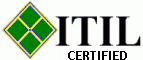 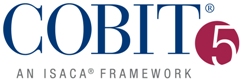 SAJEEVSAJEEV138961@2freemail.com  A multi-skilled IT manager with good all-round supervisory and technical expertise. Very capable with a proven ability to ensure the smooth running of ICT systems and to provide IT services that will improve the efficiency and performance of a company. Extensive practical knowledge of complex systems builds, hardware and software testing, network support, technical support and computer repairs. Looking for a new and challenging managerial position, one that will make best use of my existing skills & experiences also further my personal development.SYNOPSIS:Application Deployment: ERP, Document Management System (DMS), E-Learning, Learning Management System (LMS), Mobile Device Management (MDM), Tablet Solutions, Antivirus, IP-Telephony, PABX, Messaging, Web Portals, Website & Content Management System (CMS), RFID solutions, Infrastructure Setup: Enterprise Architecture, Capacity planning, Smart Classrooms, Data Center Management, Backup, Network & security setup for application & organization, CCTV security systemsProfessional Services: Project Management, Business Analysis, Technology Evaluation,  Vendor Management,  License management, Asset & Product Lifecycle management Operational & Support: Product Development, Enhancements, Integration, Incident Management, Change management, Rollouts & Helpdesk, ICT & DR policy management   PROFESSIONAL EXPERIENCEIT Manager, Birla Public School W.L.L., Doha, Qatar  from April, 2012 till March, 2016                       Team Leader-IMS, Accel Frontline Ltd, India (A CAC Holdings Group Company) from January 2008 till January, 2011.Team Lead for FMS project for Apollo Tyres Ltd. (www.apollotyres.com).(2010 - 11)Deputed for UTStar Telecom Pvt. Ltd (www.utstar.com). Handled project management activities for prime customer of UTStarcom, Bharat Sanchar Nigam Limited for BSNL NIB 2.1 & 2.2 Projects (2008 - 10)Wipro InfoTech Ltd (On Contract) - Parent Company- RPS Consulting Pvt. Ltd.  Bangalore, India from Feb 2007 till Jan 2008.	Resident Engineer for BLKashyap & Sons Limited. (www.blkashyap.com)Senior Hardware Engineer, Accord Systems, Calicut, India from August 2004 till January 2007 System/Network Administrator, Neuroware Technologies Pvt. Ltd, STPI, Calicut, India from January 2000 till September 2001 								             Hardware Engineer, Yuko Computers, Trivandrum, India from July 1997 till July 1999Resident Engineer for Muthoot Bankers (Kerala’s leading NBFC)CERTIFICATIONSITIL Intermediate – Service Operations ITIL 2011 FoundationCOBIT 5.0 FoundationCisco Certified Networking Professional in Routing & Switching (CCNP #642 - 892)                                                                    Cisco Certified Networking Associate (CCNA #640 - 802)	TRAINING PROGRAMS ATTENDEDSecuring Networks with PIX and ASA (CCSP)							         Certified Information System Auditor (CISA)QUALIFICATIONM. Sc (Software Engineering) - Annamalai University, Tamil Nadu, India B. Sc (Computer Science) - Bharathiar University, Tamil Nadu, India.DETAILS OF JOB EXPERIENCEIT ManagerManaged and motivated IT Team to deliver their best performance for the organization.Implemented a Helpdesk system for IT and facilities management support using ITIL principles. Managed Incident and Problem Management processes across IT and key vendor service lines for immediate, decisive, and comprehensive solutions.Managed the overall design, implementation, administration and maintenance of the IT infrastructure, including the datacenter servers, eLearning systems, storage, telecom, ISP, network, and security systems.Lead the group in planning, budgeting, development, evaluation and supervision of infrastructure and operations.Change Management process implementation using ITIL best practices. Change Manager Accountable for the complete process, Responsible for ensuring that the Change Management process is being followed correctly. Identifying and leading continuous improvements to ensure an efficient and effective Change process ensuring stability of ServiceResponsible for the data center, information security, networking and business continuity activities for the company.Managed the business continuity and disaster recovery plans.Implemented security measures to protect the network from unauthorized intrusions and hackers. Review system security and infrastructure to harden it continuously.Enforced security policies and keep environment up to the company standard.Prepared detailed Project Plans/Schedules to meet project delivery objectives.Monitored and reviewed staff performance and service level requirements and achievements. Provided career planning, mentoring and overall individual and team growth.Coordinated with the concerned third-party contractors for the provision of IT Infrastructure services.Results are measured by not only resolving the issue, but also preventing it from occurring in the future.Team LeaderSecond level of escalation point for all IT related issues. Ensure contractual IT deliverables are understood, documented and can be met/tracked.Daily monitoring of incident, change execution pending call reviews and confirm on time closure. Managing, Monitoring & Supporting IT Infrastructure (LAN, MAN & WAN).Managed the operations of the IT procurement and inventory management function. Manage inventory tracking establishing tight asset control standard region-wideProvided technical support for a domestic network covering over 200 locations across India, including 5 plants and corporate office.Responsibility for the overall delivery of any contractual/internal/external IT SLA’s and for supporting the business delivery of the contractual SLA’s as requiredReport to the supervisor periodically on team and individual work accomplishments, problems, progress in mastering tasks and work processes and individual and team training needs.Carried out NOC support for BSNL 2.1 Narrowband & 2.2 Broadband projects.Provided 24*7 supports to customers for O&M Issues. Configuring, managing and troubleshooting UTStarcom RAS components including DSPM cards, ARCs and NMCs.Monitoring EMS applications like 3Com EMS & TCM and UTStarcom CEM and hp Openview.Configuration of PSTN & ISDN services such as Netone, Sancharnet and Dial VPN in RAS.Configuration of routing and filtering configuration on RAS.Responsible for resolving / fault diagnosis and problem isolation for the calls logged into NOC and owning the responsibility for their completion during their life cycles.Meeting the quantitative and qualitative measurements laid out by UTStarcom for the successful completion of the Integrated Systems Management Program at UTStarcom' Project.System/Network AdministratorSPOC for IT with the Service Providers.Provided comprehensive desktop and network support, resolving technical issues for end-users. Installation of different software (OS, MS Office products, Antivirus software, MS Project, AutoCAD, Utility software, ERP software etc.). Giving support to Networks, Servers (Dell Power Edge 6850, 1950, IBM x series, hp Proliant 150), Desktops (Wipro, HCL, Zenith, Compaq) laptops, thin clients, etc running under Microsoft OS. Part of Change Management Steering Committee. Scheduling hardware and OS change and upgradation.Responsible for network performance, utilization, security monitoring and server maintenance. Commissioning computer hardware devices, printers, ensuring maximum uptime.Managed Logistics, tracking and parts ordering.Performed NT Server Administration including: Managing user accounts, access permissions, backup and restoration, server patch management, and LAN documentation. Designed and maintained Windows NT 4.0 Networked with Windows NT/95 Workstations for various customersAssembled and installed PCs ranging from 486s to i7 for various clients with additional peripherals such as Modems, Scanners, Printers, etc. and other software.